            RJAVI MEDVED - OSEBNA IZKAZNICA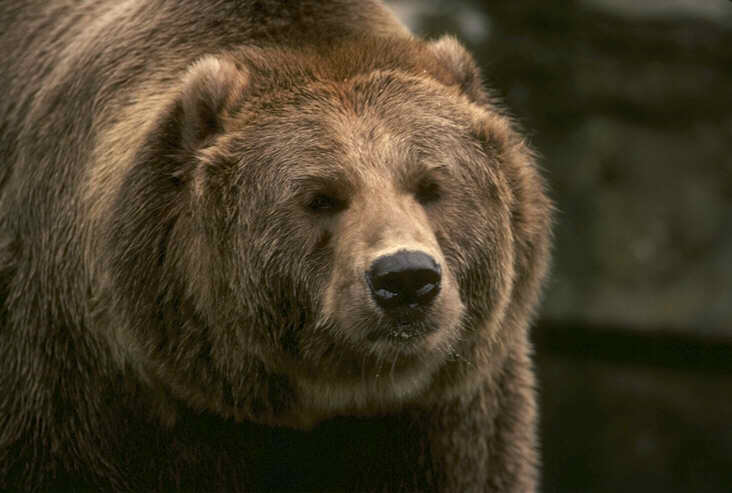          Ime: Grizli ( Ursus arctos )         Rod: Ursus         Družina: Ursidea        Red:         Razred:                                                                                                  
Prebivališče:                  Habitat: pretežno gozdovi.SZ severne Amerike; Skandinavija do V Rusije, od Sirije na jugu, do Himalaje na severu, Pireneji, Alpe, Abruzzi in Karpati.DOSJE:Velikost: različna, odvisna od kraja in prehranskih razmer; M odrasle samice v območju z lososi 120 – . M samice v notranjosti 80 – ; samci so težji za 20 -80 %.Najtežja znana primerka sta iz Britanske Kolumbije in Aljaske z M  . GTR 2,0 – 2,8; P 1,2 – .Kožuh; dolg, grob, navadno rjav, pogosto z belimi konicami dlak, vendar v odtenkih od kremne do črne barve.Brejost: 210 do 255 dni.Življenjska doba: v naravi 25 do 30 let ( v ujetništvu zabeležena 47 let ), običajno krajša.Okrajšave: GTR =  dolžina trupa z glavo in repom    P  =  plečna višina    M  =  masa živali                                          